GOVERNO DO ESTADO DE RONDÔNIA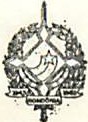 GOVERNADORIADECRETO Nº 2281 DE 06 DE JUNHO DE 1984O GOVERNADOR DO ESTADO DE RONDONIA no usode suas atribuições legais, R	E	S	O	L	V E :Colocar a disposição da Procuradoria do Município de Porto Velho-RO o servidor FRANCISCO ARQUILAU DE PAULA, Advogado, cadastro nº 25.485, lotado na Secretaria de Estado da Admistração, com onus  para o Governo do Estado.Janilene Vasconcelos de Melo        Governador em Exercício Teobaldo de Monticello Pinto Viana Secretário de Estado da Administração